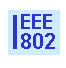 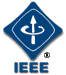 IEEE P802.21 Media Independent Handover ServicesMeeting Minutes of the IEEE P802.21d Group Management Task Group Chair: Yoshihiro OhbaEditor: Antonio de la OlivaTuesday, AM1 Meeting, November 4, 2014 Meeting called to order by Chair at 8:00AM Minutes are taken by Yoshihiro Ohba.Meeting Agenda (21-14-0160-01) is presented by the ChairThe IEEE 802.21d task group is scheduled to meet Tuesday AM1, Wednesday AM2 and Thursday AM1 and AM2.Agenda was approved with no objections.Meeting Minutes ApprovalThe following meeting minutes were approved:DCN 149r0: September meeting minutesDCN 156r0: SBRC teleconference minutesOpening Notes (21-14-0161-00) is presented by the ChairSlides #1-#4 shown, Note Well, Duty to Inform.Chair called for declaration of potentially essential IPR on 802.21d.  There was no response to the call in the meeting. There are three comments to resolve.Commentary file: DCN 21-14-0142-04.Sponsor Ballot comment resolution The group discussed the following three remaining Sponsor Ballot comments.- Comment i-12: The group agreed to adopt DCN 21-14-0151-04 about certificate revocation list, which added support for X.509 CRL.- Comment i-36: Hana presented DCN 21-14-0152-03 about revised security processing diagrams.  A typo was found.  The group agreed to adopt DCN 21-14-0152-04 fixing the typo.- Comment i-115: Hana presented DCN 21-14-167-00 about revised flow charts. GroupKeyUpdateFlag is used in the primitive but it does not need to be carried in the message. The “step” tags are for specification verification purpose and shall be removed from the figures.  Comment i-68 is superseded by this comment.Hana mentioned he has more contributions related to Bloom Filter.  The group agreed to discuss the contributions, once submitted, in Thursday AM1 slot.The group also agreed to cancel Wednesday AM2 slot for 802.21d.The session recessed at 10:00am.Thursday AM1 Meeting, November 6, 2014Meeting called to order by Chair at xxxxxComment ResolutionComment ResolutionClosing Note by Chair